Petite chronique d’un moment dont je veux me rappelerÉcris un court texte sur un moment que tu as vécu à l’école La Source.  Ce moment peut avoir été vécu en 1ère année, tout comme en 5e ou 6e année.  Tu choisis un événement qui rappellera de bons souvenirs à tes camarades de classe de 6e année.Dans ton texte, tu dis :- avec qui tu étais ou si tu parles d’une personne, par exemple une enseignante, tu dois la nommer ;-de quoi il était question, quelle était l’activité ;-où tu étais, le lieu, la classe, la ville ;-quand ce passait l’activité, dans quel niveau, jardin, 3e année ;-comment l’activité s’est déroulée, ce qui s’est passé au cours de l’événement.Lorsque tu écris, ton texte doit :-donner une bonne description ;                                  -être fluide, c’est-à dire qu’il doit bien se lire ;-avoir des mots variés et intéressants ;-être bien corrigé.Une photo devra accompagnée ta chronique, si tu en as une en ta possession.  Si ce n’est pas le cas, tu peux demander la photo à un ami ou à une enseignante.        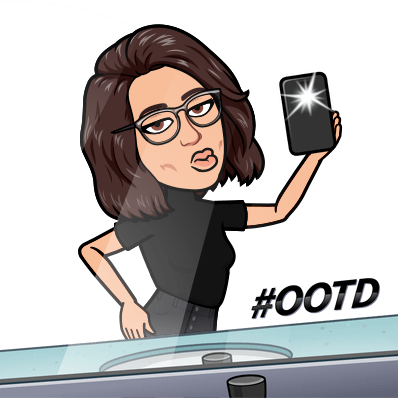 Écriture de ma réflexion personnelleQui ?Quoi ?Où ?Quand ?Comment ?________________________________________________________________________________________________________________________________________________________________________________________________________________________________________________________________________________________________________________________________________________________________________________________________________________________________________________________________________________________________________________________________________________________________________________________________________________________________________________________________________________________________________________________________Un petit mot sur les autres élèvesNom de l’élève : _____________________________Petit mot :  ______________________________________________________________________________________________________________________________________________________________________________________________________________________________________________________Nom de l’élève : _____________________________Petit mot :  ______________________________________________________________________________________________________________________________________________________________________________________________________________________________________________________Un petit mot sur les autres élèvesNom de l’élève : _____________________________Petit mot :  ______________________________________________________________________________________________________________________________________________________________________________________________________________________________________________________Nom de l’élève : _____________________________Petit mot :  ______________________________________________________________________________________________________________________________________________________________________________________________________________________________________________________